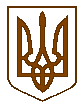 ПЕРВОМАЙСЬКА МІСЬКА РАДАМИКОЛАЇВСЬКОЇ ОБЛАСТІВИКОНАВЧИЙ КОМІТЕТП Р О Т О К О Лзасідання виконавчого комітетувід  28.02.2020 №4
м. Первомайськ
У засіданні взяли участь члени виконавчого комітету міської ради:Головує Людмила  ДРОМАШКО –– міський головаБІДНАРИК Анатолій, БОГАТИРЬОВ Борис,  БОНДАРЧУК Сергій, КАПАЦИНА Василь, КОЛЕСНІЧЕНКО Ольга, КУКУРУЗА Олександр, ПАСТУШОК Оксана, ПІТЕРМАН Семен, ПОСТЕРНАК Лілія, СВІДЕРКО Світлана, ТОВСТА Наталія, ФОМІНЦЕВ Олександр,  ЧЕБАНЕНКО Алла.                           
Відсутні члени виконавчого комітету міської ради:БОРИК Геннадій, КІНЖАЛОВ Олександр, ОБОЛЕНСЬКА Тетяна, ОЛІШЕВСЬКА Наталія,     ОСТАПЕНКО Галина, ОСТРОВСЬКА Ірина, ЦИМБАЛЮК Руслан.
Присутні на засіданні виконавчого комітету міської ради:Міський голова	       Людмила ДРОМАШКОКеруюча справами виконавчого	                                     комітету міської ради 	      Лілія ПОСТЕРНАКМісце проведення –
зал засідань виконкомуЗасідання почалося о 15 год. 00 хв.Засідання закінчилося о 15 год. 40 хв.БАНДУРА Ольга	                    -ПЕРКОВА Наталія                 -ПОЛЯКОВА Олена	                -ТРОЯН Тетяна                        -ЯГНЮК Ольга                        -	БАНДУРА Ольга	                    -ПЕРКОВА Наталія                 -ПОЛЯКОВА Олена	                -ТРОЯН Тетяна                        -ЯГНЮК Ольга                        -	БАНДУРА Ольга	                    -ПЕРКОВА Наталія                 -ПОЛЯКОВА Олена	                -ТРОЯН Тетяна                        -ЯГНЮК Ольга                        -	завідувач сектору з питань енергоефективності, транспорту та зв’язку управління економіки міської ради  (1-5);начальник управління у справах дітей міської ради (9-13);начальник юридичного відділу апарату виконавчого комітету міської ради (1-13);начальник управління житлово-комунального господарства міської ради (6-8);начальник загального відділу апарату виконавчого комітету міської ради (1-13).завідувач сектору з питань енергоефективності, транспорту та зв’язку управління економіки міської ради  (1-5);начальник управління у справах дітей міської ради (9-13);начальник юридичного відділу апарату виконавчого комітету міської ради (1-13);начальник управління житлово-комунального господарства міської ради (6-8);начальник загального відділу апарату виконавчого комітету міської ради (1-13).завідувач сектору з питань енергоефективності, транспорту та зв’язку управління економіки міської ради  (1-5);начальник управління у справах дітей міської ради (9-13);начальник юридичного відділу апарату виконавчого комітету міської ради (1-13);начальник управління житлово-комунального господарства міської ради (6-8);начальник загального відділу апарату виконавчого комітету міської ради (1-13).Міський голова Л.Г. Дромашко наголосила на тому, що необхідно затвердити порядок денний засідання виконавчого комітету міської ради.Пропозицій щодо змін та доповнень до порядку денного засідання виконавчого комітету міської ради не надійшло.  По даній пропозиції проведено голосування.Результати голосування:Міський голова Л.Г. Дромашко наголосила на тому, що необхідно затвердити порядок денний засідання виконавчого комітету міської ради.Пропозицій щодо змін та доповнень до порядку денного засідання виконавчого комітету міської ради не надійшло.  По даній пропозиції проведено голосування.Результати голосування:Міський голова Л.Г. Дромашко наголосила на тому, що необхідно затвердити порядок денний засідання виконавчого комітету міської ради.Пропозицій щодо змін та доповнень до порядку денного засідання виконавчого комітету міської ради не надійшло.  По даній пропозиції проведено голосування.Результати голосування:Міський голова Л.Г. Дромашко наголосила на тому, що необхідно затвердити порядок денний засідання виконавчого комітету міської ради.Пропозицій щодо змін та доповнень до порядку денного засідання виконавчого комітету міської ради не надійшло.  По даній пропозиції проведено голосування.Результати голосування:Міський голова Л.Г. Дромашко наголосила на тому, що необхідно затвердити порядок денний засідання виконавчого комітету міської ради.Пропозицій щодо змін та доповнень до порядку денного засідання виконавчого комітету міської ради не надійшло.  По даній пропозиції проведено голосування.Результати голосування:«за»«проти»«утримались»«не голосували»«за»«проти»«утримались»«не голосували»- 14- немає- немає- немає- 14- немає- немає- немає- 14- немає- немає- немає   Міський голова Л.Г. Дромашко запропонувала затвердити порядок денний засідання виконавчого комітету міської ради:   Міський голова Л.Г. Дромашко запропонувала затвердити порядок денний засідання виконавчого комітету міської ради:   Міський голова Л.Г. Дромашко запропонувала затвердити порядок денний засідання виконавчого комітету міської ради:   Міський голова Л.Г. Дромашко запропонувала затвердити порядок денний засідання виконавчого комітету міської ради:   Міський голова Л.Г. Дромашко запропонувала затвердити порядок денний засідання виконавчого комітету міської ради:1.Про визначення переможця конкурсу на здобуття права здійснення перевезень пасажирів на міських автобусних маршрутах загального користування в місті Первомайськ за об’єктом конкурсу (пакетом) №1.Про визначення переможця конкурсу на здобуття права здійснення перевезень пасажирів на міських автобусних маршрутах загального користування в місті Первомайськ за об’єктом конкурсу (пакетом) №1.Про визначення переможця конкурсу на здобуття права здійснення перевезень пасажирів на міських автобусних маршрутах загального користування в місті Первомайськ за об’єктом конкурсу (пакетом) №1.2.Про визначення переможця конкурсу на здобуття права здійснення перевезень пасажирів на міських автобусних маршрутах загального користування в місті Первомайськ за об’єктом конкурсу (пакетом) №7.Про визначення переможця конкурсу на здобуття права здійснення перевезень пасажирів на міських автобусних маршрутах загального користування в місті Первомайськ за об’єктом конкурсу (пакетом) №7.Про визначення переможця конкурсу на здобуття права здійснення перевезень пасажирів на міських автобусних маршрутах загального користування в місті Первомайськ за об’єктом конкурсу (пакетом) №7.3.Про початок здійснення перевезень пасажирів на міських автобусних маршрутах загального користування в місті Первомайськ за об’єктом конкурсу (пакетом) №1.Про початок здійснення перевезень пасажирів на міських автобусних маршрутах загального користування в місті Первомайськ за об’єктом конкурсу (пакетом) №1.Про початок здійснення перевезень пасажирів на міських автобусних маршрутах загального користування в місті Первомайськ за об’єктом конкурсу (пакетом) №1.4.Про початок здійснення перевезень пасажирів на міських автобусних маршрутах загального користування в місті Первомайськ за об’єктом конкурсу (пакетом) №7.Про початок здійснення перевезень пасажирів на міських автобусних маршрутах загального користування в місті Первомайськ за об’єктом конкурсу (пакетом) №7.Про початок здійснення перевезень пасажирів на міських автобусних маршрутах загального користування в місті Первомайськ за об’єктом конкурсу (пакетом) №7.5.Про внесення змін  до пункту 1.2 Договору №54 від 28.03.2017 року про здійснення перевезень пасажирів на міських автобусних маршрутах  загального користування в місті Первомайськ, який укладено з Приватним підприємством «Автореал».Про внесення змін  до пункту 1.2 Договору №54 від 28.03.2017 року про здійснення перевезень пасажирів на міських автобусних маршрутах  загального користування в місті Первомайськ, який укладено з Приватним підприємством «Автореал».Про внесення змін  до пункту 1.2 Договору №54 від 28.03.2017 року про здійснення перевезень пасажирів на міських автобусних маршрутах  загального користування в місті Первомайськ, який укладено з Приватним підприємством «Автореал».6.Про внесення змін до рішення виконавчого комітету міської ради від 10.01.2020 №9 «Про затвердження розрахунків видатків на виконання Програми «Наше місто: його події, свята, трудові будні».Про внесення змін до рішення виконавчого комітету міської ради від 10.01.2020 №9 «Про затвердження розрахунків видатків на виконання Програми «Наше місто: його події, свята, трудові будні».Про внесення змін до рішення виконавчого комітету міської ради від 10.01.2020 №9 «Про затвердження розрахунків видатків на виконання Програми «Наше місто: його події, свята, трудові будні».7.Про відзначення Дня працівників житлово-комунального господарства та побутового обслуговування населення у 2020 році.Про відзначення Дня працівників житлово-комунального господарства та побутового обслуговування населення у 2020 році.Про відзначення Дня працівників житлово-комунального господарства та побутового обслуговування населення у 2020 році.8.Про нагородження Почесними грамотами виконавчого комітету Первомайської міської ради та цінними подарунками.Про нагородження Почесними грамотами виконавчого комітету Первомайської міської ради та цінними подарунками.Про нагородження Почесними грамотами виконавчого комітету Первомайської міської ради та цінними подарунками.9.Про надання статусу дитини, позбавленої батьківського піклування неповнолітньому ххххх хххххх.Про надання статусу дитини, позбавленої батьківського піклування неповнолітньому ххххх хххххх.Про надання статусу дитини, позбавленої батьківського піклування неповнолітньому ххххх хххххх.10.Про розгляд заяви гр. хххххх гр. хххххх.Про розгляд заяви гр. хххххх гр. хххххх.Про розгляд заяви гр. хххххх гр. хххххх.11.Про розгляд заяви гр. хххххх гр. хххххх.Про розгляд заяви гр. хххххх гр. хххххх.Про розгляд заяви гр. хххххх гр. хххххх.12.Про розгляд заяви гр. хххххх гр. хххххх.Про розгляд заяви гр. хххххх гр. хххххх.Про розгляд заяви гр. хххххх гр. хххххх.13.Про призначення піклувальника неповнолітньому хххххх хххххх..Про призначення піклувальника неповнолітньому хххххх хххххх..Про призначення піклувальника неповнолітньому хххххх хххххх..По даній пропозиції проведено голосування.Результати голосування:По даній пропозиції проведено голосування.Результати голосування:По даній пропозиції проведено голосування.Результати голосування:По даній пропозиції проведено голосування.Результати голосування:По даній пропозиції проведено голосування.Результати голосування:«за»«проти»«утримались»«не голосували»«за»«проти»«утримались»«не голосували»- 14- немає- немає- немає- 14- немає- немає- немає- 14- немає- немає- немаєВИРІШИЛИ:ВИРІШИЛИ:затвердити запропонований порядок денний засідання виконавчого комітету міської ради.затвердити запропонований порядок денний засідання виконавчого комітету міської ради.затвердити запропонований порядок денний засідання виконавчого комітету міської ради.1.СЛУХАЛИ:ДОПОВІДАЧ:ВИРІШИЛИ:«за»«проти»«утримались»«не голосували»1.СЛУХАЛИ:ДОПОВІДАЧ:ВИРІШИЛИ:«за»«проти»«утримались»«не голосували»Про визначення переможця конкурсу на здобуття права здійснення перевезень пасажирів на міських автобусних маршрутах загального користування в місті Первомайськ за об’єктом конкурсу (пакетом) №1БАНДУРА Ольгаприйняти проєкт рішення виконкому - 14- немає- немає- немає (Рішення виконкому №87)Про визначення переможця конкурсу на здобуття права здійснення перевезень пасажирів на міських автобусних маршрутах загального користування в місті Первомайськ за об’єктом конкурсу (пакетом) №1БАНДУРА Ольгаприйняти проєкт рішення виконкому - 14- немає- немає- немає (Рішення виконкому №87)Про визначення переможця конкурсу на здобуття права здійснення перевезень пасажирів на міських автобусних маршрутах загального користування в місті Первомайськ за об’єктом конкурсу (пакетом) №1БАНДУРА Ольгаприйняти проєкт рішення виконкому - 14- немає- немає- немає (Рішення виконкому №87)2.СЛУХАЛИ:ДОПОВІДАЧ:ВИРІШИЛИ:«за»«проти»«утримались»«не голосували»2.СЛУХАЛИ:ДОПОВІДАЧ:ВИРІШИЛИ:«за»«проти»«утримались»«не голосували»Про визначення переможця конкурсу на здобуття права здійснення перевезень пасажирів на міських автобусних маршрутах загального користування в місті Первомайськ за об’єктом конкурсу (пакетом) №7БАНДУРА Ольгаприйняти проєкт рішення виконкому - 14- немає- немає- немає (Рішення виконкому №88)Про визначення переможця конкурсу на здобуття права здійснення перевезень пасажирів на міських автобусних маршрутах загального користування в місті Первомайськ за об’єктом конкурсу (пакетом) №7БАНДУРА Ольгаприйняти проєкт рішення виконкому - 14- немає- немає- немає (Рішення виконкому №88)Про визначення переможця конкурсу на здобуття права здійснення перевезень пасажирів на міських автобусних маршрутах загального користування в місті Первомайськ за об’єктом конкурсу (пакетом) №7БАНДУРА Ольгаприйняти проєкт рішення виконкому - 14- немає- немає- немає (Рішення виконкому №88)3.СЛУХАЛИ:ДОПОВІДАЧ:ВИРІШИЛИ:«за»«проти»«утримались»«не голосували»3.СЛУХАЛИ:ДОПОВІДАЧ:ВИРІШИЛИ:«за»«проти»«утримались»«не голосували»Про початок здійснення перевезень пасажирів на міських автобусних маршрутах загального користування в місті Первомайськ за об’єктом конкурсу (пакетом) №1БАНДУРА Ольгаприйняти проєкт рішення виконкому - 14- немає- немає- немає (Рішення виконкому №89)Про початок здійснення перевезень пасажирів на міських автобусних маршрутах загального користування в місті Первомайськ за об’єктом конкурсу (пакетом) №1БАНДУРА Ольгаприйняти проєкт рішення виконкому - 14- немає- немає- немає (Рішення виконкому №89)Про початок здійснення перевезень пасажирів на міських автобусних маршрутах загального користування в місті Первомайськ за об’єктом конкурсу (пакетом) №1БАНДУРА Ольгаприйняти проєкт рішення виконкому - 14- немає- немає- немає (Рішення виконкому №89)4.СЛУХАЛИ:ДОПОВІДАЧ:ВИРІШИЛИ:«за»«проти»«утримались»«не голосували»4.СЛУХАЛИ:ДОПОВІДАЧ:ВИРІШИЛИ:«за»«проти»«утримались»«не голосували»Про початок здійснення перевезень пасажирів на міських автобусних маршрутах загального користування в місті Первомайськ за об’єктом конкурсу (пакетом) №7БАНДУРА Ольгаприйняти проєкт рішення виконкому - 14- немає- немає- немає (Рішення виконкому №90)Про початок здійснення перевезень пасажирів на міських автобусних маршрутах загального користування в місті Первомайськ за об’єктом конкурсу (пакетом) №7БАНДУРА Ольгаприйняти проєкт рішення виконкому - 14- немає- немає- немає (Рішення виконкому №90)Про початок здійснення перевезень пасажирів на міських автобусних маршрутах загального користування в місті Первомайськ за об’єктом конкурсу (пакетом) №7БАНДУРА Ольгаприйняти проєкт рішення виконкому - 14- немає- немає- немає (Рішення виконкому №90)5.СЛУХАЛИ:ДОПОВІДАЧ:ВИРІШИЛИ:«за»«проти»«утримались»«не голосували»5.СЛУХАЛИ:ДОПОВІДАЧ:ВИРІШИЛИ:«за»«проти»«утримались»«не голосували»Про внесення змін  до пункту 1.2 Договору №54 від 28.03.2017 року про здійснення перевезень пасажирів на міських автобусних маршрутах  загального користування в місті Первомайськ, який укладено з Приватним підприємством «Автореал»БАНДУРА Ольгаприйняти проєкт рішення виконкому - 14- немає- немає- немає (Рішення виконкому №91)Про внесення змін  до пункту 1.2 Договору №54 від 28.03.2017 року про здійснення перевезень пасажирів на міських автобусних маршрутах  загального користування в місті Первомайськ, який укладено з Приватним підприємством «Автореал»БАНДУРА Ольгаприйняти проєкт рішення виконкому - 14- немає- немає- немає (Рішення виконкому №91)Про внесення змін  до пункту 1.2 Договору №54 від 28.03.2017 року про здійснення перевезень пасажирів на міських автобусних маршрутах  загального користування в місті Первомайськ, який укладено з Приватним підприємством «Автореал»БАНДУРА Ольгаприйняти проєкт рішення виконкому - 14- немає- немає- немає (Рішення виконкому №91)6.СЛУХАЛИ:ДОПОВІДАЧ:ВИРІШИЛИ:«за»«проти»«утримались»«не голосували»6.СЛУХАЛИ:ДОПОВІДАЧ:ВИРІШИЛИ:«за»«проти»«утримались»«не голосували»Про внесення змін до рішення виконавчого комітету міської ради від 10.01.2020 №9 «Про затвердження розрахунків видатків на виконання Програми «Наше місто: його події, свята, трудові будні»ТРОЯН Тетянаприйняти проєкт рішення виконкому - 14- немає- немає- немає (Рішення виконкому №92)Про внесення змін до рішення виконавчого комітету міської ради від 10.01.2020 №9 «Про затвердження розрахунків видатків на виконання Програми «Наше місто: його події, свята, трудові будні»ТРОЯН Тетянаприйняти проєкт рішення виконкому - 14- немає- немає- немає (Рішення виконкому №92)Про внесення змін до рішення виконавчого комітету міської ради від 10.01.2020 №9 «Про затвердження розрахунків видатків на виконання Програми «Наше місто: його події, свята, трудові будні»ТРОЯН Тетянаприйняти проєкт рішення виконкому - 14- немає- немає- немає (Рішення виконкому №92)7.СЛУХАЛИ:ДОПОВІДАЧ:ВИРІШИЛИ:«за»«проти»«утримались»«не голосували»7.СЛУХАЛИ:ДОПОВІДАЧ:ВИРІШИЛИ:«за»«проти»«утримались»«не голосували»Про відзначення Дня працівників житлово-комунального господарства та побутового обслуговування населення у 2020 році ТРОЯН Тетянаприйняти проєкт рішення виконкому - 14- немає- немає- немає (Рішення виконкому №93)Про відзначення Дня працівників житлово-комунального господарства та побутового обслуговування населення у 2020 році ТРОЯН Тетянаприйняти проєкт рішення виконкому - 14- немає- немає- немає (Рішення виконкому №93)Про відзначення Дня працівників житлово-комунального господарства та побутового обслуговування населення у 2020 році ТРОЯН Тетянаприйняти проєкт рішення виконкому - 14- немає- немає- немає (Рішення виконкому №93)8.СЛУХАЛИ:ДОПОВІДАЧ:ВИРІШИЛИ:«за»«проти»«утримались»«не голосували»8.СЛУХАЛИ:ДОПОВІДАЧ:ВИРІШИЛИ:«за»«проти»«утримались»«не голосували»Про нагородження Почесними грамотами виконавчого комітету Первомайської міської ради та цінними подарунками ТРОЯН Тетянаприйняти проєкт рішення виконкому - 14- немає- немає- немає (Рішення виконкому №94)Про нагородження Почесними грамотами виконавчого комітету Первомайської міської ради та цінними подарунками ТРОЯН Тетянаприйняти проєкт рішення виконкому - 14- немає- немає- немає (Рішення виконкому №94)Про нагородження Почесними грамотами виконавчого комітету Первомайської міської ради та цінними подарунками ТРОЯН Тетянаприйняти проєкт рішення виконкому - 14- немає- немає- немає (Рішення виконкому №94)9.СЛУХАЛИ:ДОПОВІДАЧ:ВИРІШИЛИ:«за»«проти»«утримались»«не голосували»9.СЛУХАЛИ:ДОПОВІДАЧ:ВИРІШИЛИ:«за»«проти»«утримались»«не голосували»Про надання статусу дитини, позбавленої батьківського піклування неповнолітньому хххххх хххххх.ПЕРКОВА Наталіяприйняти проєкт рішення виконкому - 14- немає- немає- немає (Рішення виконкому №95)Про надання статусу дитини, позбавленої батьківського піклування неповнолітньому хххххх хххххх.ПЕРКОВА Наталіяприйняти проєкт рішення виконкому - 14- немає- немає- немає (Рішення виконкому №95)Про надання статусу дитини, позбавленої батьківського піклування неповнолітньому хххххх хххххх.ПЕРКОВА Наталіяприйняти проєкт рішення виконкому - 14- немає- немає- немає (Рішення виконкому №95)10.СЛУХАЛИ:ДОПОВІДАЧ:ВИРІШИЛИ:«за»«проти»«утримались»«не голосували»10.СЛУХАЛИ:ДОПОВІДАЧ:ВИРІШИЛИ:«за»«проти»«утримались»«не голосували»Про розгляд заяви гр. хххххх гр. хххххх.ПЕРКОВА Наталіяприйняти проєкт рішення виконкому - 14- немає- немає- немає (Рішення виконкому №96)Про розгляд заяви гр. хххххх гр. хххххх.ПЕРКОВА Наталіяприйняти проєкт рішення виконкому - 14- немає- немає- немає (Рішення виконкому №96)Про розгляд заяви гр. хххххх гр. хххххх.ПЕРКОВА Наталіяприйняти проєкт рішення виконкому - 14- немає- немає- немає (Рішення виконкому №96)11.СЛУХАЛИ:ДОПОВІДАЧ:ВИРІШИЛИ:«за»«проти»«утримались»«не голосували»11.СЛУХАЛИ:ДОПОВІДАЧ:ВИРІШИЛИ:«за»«проти»«утримались»«не голосували»Про розгляд заяви гр. хххххх гр. хххххх.ПЕРКОВА Наталіяприйняти проєкт рішення виконкому - 14- немає- немає- немає (Рішення виконкому №97)Про розгляд заяви гр. хххххх гр. хххххх.ПЕРКОВА Наталіяприйняти проєкт рішення виконкому - 14- немає- немає- немає (Рішення виконкому №97)Про розгляд заяви гр. хххххх гр. хххххх.ПЕРКОВА Наталіяприйняти проєкт рішення виконкому - 14- немає- немає- немає (Рішення виконкому №97)12.СЛУХАЛИ:ДОПОВІДАЧ:ВИРІШИЛИ:«за»«проти»«утримались»«не голосували»12.СЛУХАЛИ:ДОПОВІДАЧ:ВИРІШИЛИ:«за»«проти»«утримались»«не голосували»Про розгляд заяви гр. хххххх гр. хххххх.ПЕРКОВА Наталіяприйняти проєкт рішення виконкому - 14- немає- немає- немає (Рішення виконкому №98)Про розгляд заяви гр. хххххх гр. хххххх.ПЕРКОВА Наталіяприйняти проєкт рішення виконкому - 14- немає- немає- немає (Рішення виконкому №98)Про розгляд заяви гр. хххххх гр. хххххх.ПЕРКОВА Наталіяприйняти проєкт рішення виконкому - 14- немає- немає- немає (Рішення виконкому №98)13.СЛУХАЛИ:ДОПОВІДАЧ:ВИРІШИЛИ:«за»«проти»«утримались»«не голосували»13.СЛУХАЛИ:ДОПОВІДАЧ:ВИРІШИЛИ:«за»«проти»«утримались»«не голосували»Про призначення піклувальника неповнолітньому хххххх хххххх.ПЕРКОВА Наталіяприйняти проєкт рішення виконкому - 14- немає- немає- немає (Рішення виконкому №99)Про призначення піклувальника неповнолітньому хххххх хххххх.ПЕРКОВА Наталіяприйняти проєкт рішення виконкому - 14- немає- немає- немає (Рішення виконкому №99)Про призначення піклувальника неповнолітньому хххххх хххххх.ПЕРКОВА Наталіяприйняти проєкт рішення виконкому - 14- немає- немає- немає (Рішення виконкому №99)